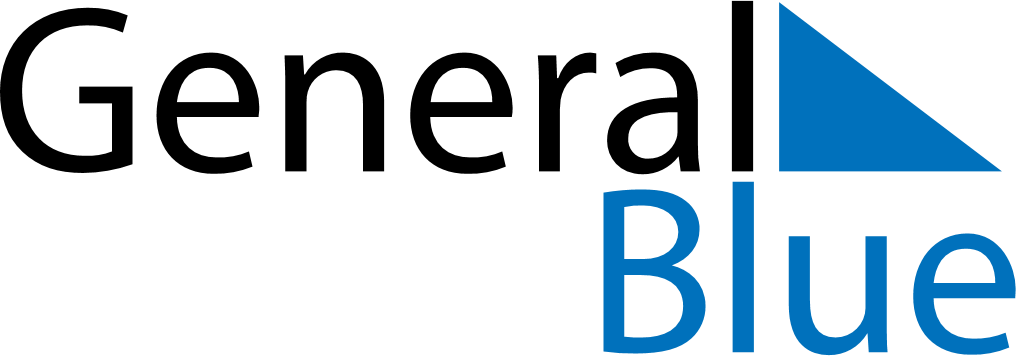 November 2019November 2019November 2019BelarusBelarusMONTUEWEDTHUFRISATSUN12345678910October Revolution Day1112131415161718192021222324252627282930